Identificación del proyecto  Introducción.  JustificaciónObjetivos Planteamiento del Problema.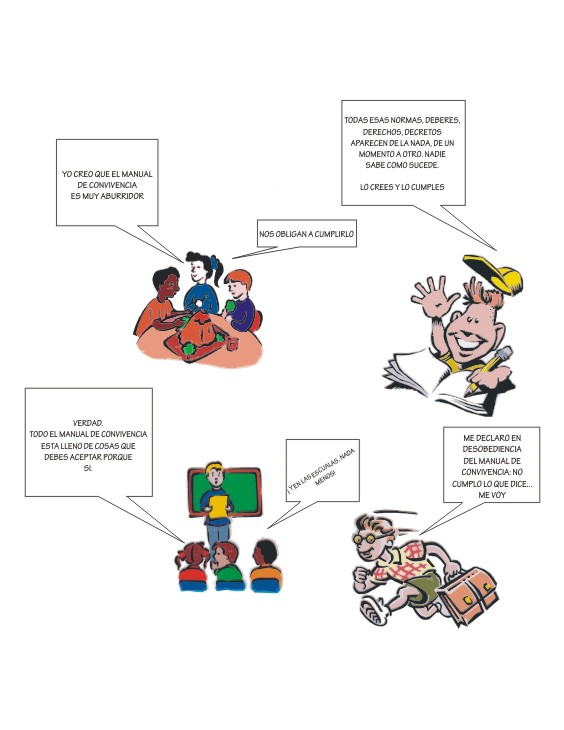 Contenido del ProyectoFundamentación teóricaMetodología9. CronogramaImpacto esperado10. Resultados previstosIndicadores objetivamente verificablesMedios o fuentes de verificaciónSostenibilidad de los resultadosBibliografíaANEXO 1. PLAN OPERATIVOEl sentido reflexivo y crítico se generará al unísono con el sentido propio e innovador pues a través de habilidades de pensamiento como la inducción, la deducción, la comparación y el contraste, la clasificación, la toma de decisiones irá hilvanando poco a poco su sentido crítico; éste será el resultado de la permanente interrogación acerca de su ser, saber y hacer, en contraste con el de sus compañeros o personas con las cuales se relaciona. De la interacción con el otro logrará cuestionar, debatir, reflexionar para así sacar sus propias conclusiones.Para que su aprendizaje sea significativo y crítico practicará permanentemente la autoevaluación sobre su propio aprendizaje. Como consecuencia de ella podrá autodiagnosticarse y autorregularse para su propio aprendizaje.El aprendiente autodireccionado y autodeterminado desde la asignatura de filosofía se caracterizará porque es capaz de ser, saber y hacer con un sentido analítico y crítico con respecto a su entorno:Es capaz de aplicar procedimientos lógicos y coherentes a sus necesidades sentidas. Es decir, se vuelve competente en su contexto social.Es capaz de generar su propio conocimiento a partir de conocimientos previos. Es capaz de ser persona solidaria, tolerante, respetuosa, honesta con los miembros de la comunidad.Es capaz desde la observación, interpretación y argumentación reconocer las normas elaboradas para la regulación de su comportamiento para asumirlas como base de la convivencia, como un medio, y no como un fin.La inducción partirá de la presentación de los beneficios de la propuesta que tiene como fin el desarrollo de la autonomía y por contenido los siguientes tópicos.Presentación   de   las   necesidades   de   un   aprendizaje   autónomo   fundamentados   en planteamientos teóricos.Requerimiento de los participantes para realizar las actividades.Motivación de los estudiantes.Explicación de los procedimientos a seguir.Presentación de los componentes de aprendizaje.La pedagogía del aprendizaje autónomo se dimensiona desde la asignatura de filosofía, por cuanto esta, desde su esencia, encierra en sí la construcción del pensamiento reflexivo y crítico. Por lo tanto el aprender a aprender filosofía le capacitará para su autodirección y autodeterminación.      Con base en lo anterior se hará una prueba diagnóstica que permita identificar en los y la estudiantes sus conocimientos previos acerca de la realidad del Manual de Convivencia y su relación con la cotidianidad estudiantil.     2. FICHA DE SEGUIMIENTOFORMATO DE REGISTRO DIARIOFORMATO DE REGISTRO SEMANALFORMATO DE REGISTRO DE ACTIVIDADES1. Qué se hizo (título, tipo de actividad)1.1 Dónde se realizó: I.E. HERNANDO NAVIA VARON1.2 Quiénes y cuántas personas participaron: Estudiantes de grado:1.3 Duración: 2 horas1.4 Descripción de la actividad:2. Si la actividad había sido programada con anticipación:2.1 Objetivos que se tenían planificados para ella: 2.2 Resultados alcanzados.	a) Con relación a los objetivos previstos:	b) Resultados no previstos anteriormente: 3. Si la actividad no había sido programada previamente:3.1 ¿Cómo y por qué se decidió realizar / participar en esta actividad?3.2  Resultados alcanzados:4. Impresiones y observaciones sobre la actividad5. Documentos de referencia sobre esta actividad (diseños metodológicos, grabaciones, transcripciones, convocatoria, material utilizado en ella, etc.).INSTITUCION EDUCATIVA técnico  COMERCIALHERNANDO NAVIA VARONREFLEXION FILOSOFICA PARA LA APREHENSION AUTONOMADEL MANUAL DE CONVIVENCIA DE LA I.E. HERNANDO NAVIA VARONEMPERATRIZ VIELMA BALANTAGRADO: 10º                                                                                           I – II   PERÍODO 2011La educación que se imparte en las instituciones educativas debe tener como fin la estructuración de la inteligencia humana a través del cultivo del conocimiento y el desarrollo de habilidades tanto técnicas como intelectuales, en las diferentes ramas del saber, de tal manera que la persona quede en la posibilidad - en cualquier momento y circunstancia de su vida - de identificar y resolver problemas y de tomar decisiones con capacidad crítica y creativa.En este sentido, la posibilidad de los educandos para poder identificar problemas y tomar decisiones con un sentido crítico y creativo nos lleva a hacer una consideración sobre el aprendizaje autónomo en las instituciones educativas.El aprendizaje autónomo posibilita en el educando el aprender a aprender, a seguir procesos que conlleven a la potencialización de habilidades, no solo del orden cognitivo, sino procedimental y actitudinal. Un aprendiz autónomo observa, controla, evalúa el propio proceso de aprendizaje y a partir de sus necesidades crea estrategias para aprender a conocer, aprender a hacer, aprender a convivir y aprender a ser. Dicho de otro modo es capaz de pensar por sí mismo con sentido crítico para ser, saber y saber hacer. Como la sociedad actual requiere de personas con capacidad de encontrar sus propias respuestas a sus propias preguntas por medio de experimentos, pensamiento crítico, confrontación de puntos de vista, y sobre todo, que todas estas actividades tengan sentido para ellas1; urge la necesidad de un cambio profundo del proceso de enseñanza. Este debe dar un salto cualitativo: Enseñar con base en el principio de "lo que se debe hacer" (lejos de la metodología de la receptividad y el bagaje memorístico), enseñar siguiendo los lineamientos de "cómo hacer las cosas" (es decir, optando por la observación y la experimentación como fuentes básicas del saber y la resolución de problemas, de la creatividad y de la capacidad crítica y reflexiva), "aprender haciendo", pareciera que fuera el imperativo de la sociedad actual2. Por consiguiente, en las instituciones educativas se le debe dar prioridad a los conocimientos previos, a la interacción social (confrontación de conocimientos) a las estrategias y procesos activos de construcción del conocimiento, al contexto cultural, social, económico, religioso de los estudiantes3 para poder potencializar aprendientes autónomos.Las instituciones educativas de hoy en día tienen como obligación el posibilitar el desarrollo del aprendizaje autónomo para que de ellas emane el nuevo ciudadano, capaz de pensar y obrar por sí mismo.1.  Constance Kamii. La autonomía como finalidad de la educación: Implicaciones de la teoría  de  Piaget. En E.P.D.A.A pág. 2.2. Alberto Gaicano Ramírez. Revolución Educativa. Ed. Siglo XXI Editores.  1.997. Pág. 73.3.  Luis Delfín Insuasty. Aprendizaje Autónomo. D.A.T. Pág. 37La constante queja de docentes y estudiantes del colegio Hernando Navia Varón  acerca de la actitud  de los y las estudiantes con respecto a sus compromisos y/o deberes académicos y disciplinarios que se enmarcan entre otros en la falta de compromiso, responsabilidad, honestidad, cumplimiento y que por consiguiente a la vez son la causa del bajo rendimiento es el motivo de esta propuesta dirigida a los participantes de  los grados 10º.Ofrece una alternativa de orden pedagógico para que a través de la reflexión filosófica hacia su cotidianidad estudiantil se elaboren los elementos de juicio o criterios desde los cuales se piensa y asume el Manual de Convivencia. Desde esta óptica se convierte en instrumento clave para la dinamización de la comunidad educativa en él aprender a convivir. La reflexión filosófica propicia la apropiación critica del sentido del Manual de Convivencia: como generador de interacción con la comunidad, de la convivencia social donde es posible la comprensión de sí mismo a través de la comprensión del otro por medio del diálogo, la tolerancia, la solidaridad, el respeto, la justicia; donde la disciplina es la que une a la comunidad educativa y se expresa en el estilo de sus relaciones; es decir disciplina es sinónimo de trabajo, diálogo, camaradería, afecto y respeto al otro. Convivir literalmente significa "Vivir en comunidad", o en otras palabras compartir un espacio común con otros y otras, respetando unas reglas del juego que son esenciales para que todos y todas puedan disfrutar de él y enfrentar los problemas que van surgiendo. Convivir implica entre otras cosas entender que podemos vivir en la diferencia, que sí bien podemos pensar, opinar y tener creencias distintas a los de otras personas, podemos compartir un espacio común y tener derecho a expresarnos, a defender nuestros intereses con el sólo límite de no violentar los derechos de los demás, ni las reglas que con un sentido crítico se han asumido; en otras palabras a través de la reflexión crítica sobre el manual de convivencia se establecerán los criterios para la convivencia. Esta propuesta se fundamenta en el aprendizaje individual, en pequeño, gran grupo y consejería en donde a través de actividades los estudiantes hacen una reflexión, con un sentido crítico, acerca de su quehacer  cotidiano y su relación con el "cumplimiento" del Manual de Convivencia.Con base en el aprendizaje autónomo se llega a una posición crítica hacia el significado de la norma y su importancia para la convivencia y el progreso. A la vez, resignifica su manera de pensar, ser y hacer frente a las normas que socialmente regulan la convivencia de una comunidad académica.Por lo tanto, La reflexión filosófica del Manual de convivencia de la I. E. Técnico Comercial HERNANDO NAVIA VARÓN obedece a la urgente necesidad del cumplimiento de este por parte de los educandos. Cumplimiento que debe generarse desde la autonomíaGenerales El propósito de este proyecto pedagógico va dirigido a la aprehensión autónoma del Manual de Convivencia. Es fundamental en la necesidad de asumir el Manual de Convivencia como mediador de relaciones personales, como un medio para la convivencia y no como un generador de represión.Hacer reflexiones de carácter interdisciplinario y transdisciplinario.Aplicar los resultados de su reflexión para la comprensión humanizante de situaciones de orden personal, familiar, social, político cultural en su cotidianidad estudiantil.EspecíficosApropiación crítica del sentido del  Manual  de Convivencia.Reflexionar acerca de su quehacer cotidiano en el colegio.Conceptualizar  acerca de los deberes de los y las estudiantes contemplados en el Manual   de  Convivencia.    Analizar el  proceder cotidiano estudiantil frente al Manual de Convivencia.MANUAL DE CONVIVENCIA:Represivo           Autoritario               DesconocidoSancionador      Normativo              InsignificanteSITUACIÓN DESEADA:•Apropiación crítica del sentido del manual de Convivencia para generar autonomía.•El desarrollo de habilidades de pensamiento  y comunicativas que permitan tratar la información.•El desarrollo de habilidades comunicativas, sociales y afectivas que proporcionen la interacción con el otro,   es decir   la convivencia.•Creación de hábitos académicos y sociales que conlleven a autoregular el proceso de aprehensión del Manual de Convivencia.AVANCECONCEPTUALHABILIDADESCOGNITIVASYMETACOGNITIVAS  HABILIDADESCOMUNICATIVAS, EMOCIONALES Y  SOCIALESHÁBITOS           ACADÉMICOSReflexionar acerca de su quehacer cotidiano en el colegio.Conceptualizar  acerca de los  deberes   de los y las  estudiantes     contemplados   en  el  Manual  deConvivencia.


Analizar cómo transcurre su día a día en el colegio.Comparar su análisis con el análisis de sus compañeros.Interpretar el texto guía yargumentar a favor o en contra acercade su contenido.Proponer soluciones acerca de los problemas planteados en el texto guía.Deducir las implicaciones que trae el no cumplimiento de las normas.Comparar y contrastar el texto guía consu cotidianidad estudiantil y con losdeberes del estudiante  hernaviano.Asumir una actitud crítica acerca de su entorno y el de sus compañeros.Realizar un intercambio de conceptualizaciones acerca del Manual de Convivencia.Socializar a través de un dramatizado o una dinámica algunas normas del Manual de Convivencia.Aplicar actividades, estrategias  y  técnicas de aprendizaje (método Ipler, guía S.Q.A.,  descripción del concepto) al texto guía y a los deberes del estudiante del Manual de Convivencia.Seguir la guía: ACTIVIDADES, ESTRATEGIAS  Y  TÉCNICAS DE APRENDIZAJE Consignar sus reflexiones en el portafolio.Participar en :http://emperatriz-filosofiamaxima.blogspot.comhttp://filosofarhernaviano.wordpress.com/http://quehacer-filosofico.jimdo.comA lo largo de toda la historia del pensamiento humano encontramos que el hombre siempre ha buscado explicar la realidad para darle sentido a la vida. He aquí el nacimiento de la filosofía y  su finalidad: Explicar el origen y los fundamentos de la realidad, del hombre y del mundo4.La filosofía es una actividad intelectual esencialmente reflexiva, analítica y crítica. Ésta procura encontrar las razones que permiten intentar responder los interrogantes fundamentales que se plantea el hombre. Como afirma Michalo Markovic: "La filosofía es el intento de explicación de toda vida humana... es conciencia crítica de toda situación humana existente5".Pero la filosofía no solo es la obra de algunos pensadores específicamente es también lo que piensan y hacen cada uno de los estudiantes en su contexto cultural, económico, sociológico, religioso. De ahí que la asignatura de filosofía se convierta en una de las vías a seguir para que el estudiante autodireccione su saber y su saber hacer hacia la búsqueda de la comprensión de la realidad; es decir; se autodetermine con un sentido propio e innovador; reflexivo y criterio ante los interrogantes que la vida misma le suscita.Para dinamizar el aprendizaje autónomo en la dirección y determinación en los estudiantes se programarán actividades fundamentadas en la pedagogía del aprendiente autónomo. Estos por lo tanto, a través de la conceptualización es como podrán resignificar conocimiento, tomando como base su saber previo, que paralelo al nuevo conocimiento, les permitirá innovar y no repetir lo que dicen y hacen otros. Aquí entran en juego las estrategias organizativas de aprendizaje como el individual presencial y a distancia, el pequeño grupo presencial y a distancia, el gran grupo presencial y de consejería, para potencializar el desarrollo de habilidades cognitivas. Cuando a través de la lectura autorregulada logre conceptualizar las ideas que sustentan su quehacer cotidiano y a la vez logre socializar por medio del aprendizaje cooperativo aprenderá a aprender. Esto es reconocerá que aprende a conocer, aprende a hacer, aprende a convivir y aprende a ser. El sentido propio e innovador toma cuerpo cuando el educando empieza a resolver problemas a proponer soluciones a partir de sí mismo, fruto de un proceso de aprendizaje organizado para desarrollar habilidades cognitivas y unas actividades organizativas y de aprendizaje que lo condicionan a aprender a aprender haciendo.4. José Ortega y Gasset. La idea de Principio en Leibniz. Ed. Siglo XXI editores. 1970. Pág. 125.   Michalo Markovic. Filosofa y Crítica. Ed. Alianza 1985.   Pág. 29.Esta propuesta de aprendizaje contiene los siguientes componentes:Fundamentación conceptual del aprendizaje autónomo relacionado con la filosofía y el papel del educador como dinamizador del aprendizaje autónomo en los educandos. Un plan de acción pedagógico sustentado en las intencionalidades, estrategias de atención al  estudiante y  las actividades y técnicas de aprendizaje y  el   control valorativo del estudiante:  autoevaluación, coevaluación y heteroevaluación.. A través del plan de acción se evidencia la puesta en práctica de la reflexión filosófica acerca del Manual de Convivencia que tiene como base el sentido crítico desarrollado a través de actividades de aprendizaje individual, de pequeño, gran grupo y consejería ligada a las habilidades de pensamiento cognitivas y metacognitivas como la deducción, lainducción, la  toma de decisiones, la comparación y contraste y la clasificación; habilidades  comunicativas, emocionales y sociales como  el conversatorio, dinámicas de socialización  foros, Jurado: 13, los pasatiempos filosóficos (sopa de letras, crucigramas, dramatizados, laberintos, loterías) mesas redondas, plenarias.Planeación de la ejecución de la propuesta, conclusión y cierre. Los componentes aquí presentados llevan intrínseco la potencialización del aprendizaje autónomo en los y las estudiantes el cual facilitará su tránsito y desempeño exitoso  para consolidar su ser - saber y hacer en el ámbito académico y social.El interés por el cumplimiento y responsabilidad con que debe asumirse el Manual de Convivencia girará en torno a la permanente reflexión filosófica sobre su cotidianidad estudiantil.El participante incursiona a través de sus saberes previos en su quehacer cotidiano y confronta su realidad estudiantil, este proceder es auspiciado a través de estrategias pedagógicas como el aprendizaje individual,   presencial y a distancia, en pequeño grupo presencial, en gran grupo y en consejería (atención a estudiantes, aclaración de dudas).A través de la práctica de habilidades de pensamiento poco a poco va identificando las situaciones que contempladas en el Manual de Convivencia se deben evitar para no incurrir en sanciones. A la vez desde la inducción, deducción, análisis, toma de decisiones, comparación y contraste potencializa el pensamiento crítico hacia la normatividad y su relación con su cotidianidad estudiantil. Desde el pensamiento reflexivo interpreta, argumenta y soluciona problemas o hace propuestas.  Aprender a  aprender filosofía, desde la reflexión crítica del Manual de Convivencia, para potencializar aprendientes reflexivos, críticos e innovadores, que reflexionen sobre su ser - saber - hacer, convivir, para que  propongan estrategias de aprendizaje y acciones de mejoramiento de acuerdo a sus necesidades; y de este modo dirigir con autonomía su proceso de aprendizaje y la apropiación y cumplimiento de las normas previstas en el Manual de Convivencia.Los anexos de la  Guía Actividades, Estrategias y Técnicas de Aprendizaje  son piezas fundamentales para el desarrollo del aprendizaje autónomo pues en ellas se evidencia la fundamentación teórica del proyecto y las intencionalidades para forjar un aprendiente autodirigido:•Apropiación crítica del sentido del manual de Convivencia para generar autonomía.•El desarrollo de habilidades de pensamiento  y comunicativas que permitan tratar la información.•El desarrollo de habilidades comunicativas, sociales y afectivas que proporcionen la interacción con el otro,   es decir   la convivencia.•Creación de hábitos académicos y sociales que conlleven a autorregular el proceso de aprehensión del Manual de Convivencia.Los aprendientes serán informados acerca de los procedimientos y actividades que se llevarán a cabo para la potencialización de "aprender a pensar", "aprender a aprender", "aprender a hacer”, “aprender a convivir”.La propuesta contiene cada uno de los momentos en los que el aprendiente debe desarrollar las actividades con sus respectivos productos que dará como resultado ELPORTAFOLIO; para ello se ha diseñado la guía: ACTIVIDADES, ESTRATEGIAS Y  TECNICAS   DE  APRENDIZAJE, la cual contiene entre otras, la Guía S.Q.A, descripción de un concepto y coevaluación, procedimiento de la lectura autorregulada, instrucciones y ejercicios para las habilidades de pensamiento (inducción, deducción, abstracción, comparación y contraste, toma de decisiones), autoevaluación de procesos, fichas de estudio, instrucciones para organizar el portafolio, e instrucciones para el pasatiempo filosófico. Jurado 13, foros , álbum filosófico, la sustentación. Estos productos ayudarán a la activación cognitiva, el desarrollo de habilidades y la generación de hábitos académicos.La propuesta es una guía u orientación para el proceso pedagógico; pues permite analizar en forma global los logros y dificultades o limitaciones del estudiante y las circunstancias que, como factores asociados, inciden en su proceso de formación. Con base en lo anterior, se  planearán y adaptarán estrategias de aprendizaje y actividades que coadyuven a solucionar esta situación. De otro lado el estudiante tiene una herramienta valiosísima que le permitirá detectar las fallas o debilidades en su proceso de aprendizaje y el cumplimiento de la norma; a la vez proponer acciones de mejoramiento para no desistir en el cumplimiento de los deberes. Finalmente, a través de la institución se implementarán asesorías psicológicas, educativas, recursos (textos, videos, etc.) que le faciliten al estudiante su mejoría en el SER, SABER, HACER Y CONVIVIR.Díaz Barriga, Arceo Frida.   Hernández Rojas Gerardo.   Estrategias  Docentes para un Aprendizaje Significativo. Mc. Graw Hill.   2.000Filosofía 10° Educar Editores, 1.996.Filosofía I  Editorial Santillana.Gaicano R, Alberto. Revolución Educativa, Ed., Siglo XXI. Editores 1997.Guías de Aprendizaje Autónomo: A.B.C. (Especialización Para el Desarrollo del Aprendizaje Autónomo).InsuastyRodríguez, Luis Delfín. Aprendizaje Autónomo. En E.P.D.A.A-D.A.T.Kamii, Constance. La Autonomía como Finalidad de la Educación: Implicaciones de la Teoría de Piaget. En E.P.D.A.AManual de Convivencia de la I.E. Técnico Comercial Hernando Navia Varón Marcovic, Michalo. Filosofa y Crítica. Ed. Alianza 1985.   Pág. 29.Marquinez, Germán, otros.    Filosofía en Perspectiva Latinoamericana.    Ed. Grijalbo, 1.979Nidelcoff, María Teresa - ¿Maestro Pueblo o Maestro Gendarme? ECOE ediciones 1.979.Ortega y Gasset, José - La Idea de Principio en Leibniz. Ed. Siglo XXI Editores 1970.Qué hice hoyTiempo utilizadoPara qué lo hiceQuienes participaronResultadosObservaciones e impresionesActividades desarrolladasFechaObjetivosResponsableParticipantesResultados